                                 Comune di Sant’Oreste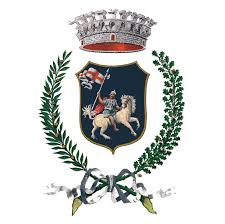 RITIRO KIT NASCITA 2024Io sottoscritto/a Cognome_________________________Nome_______________________________________Codice Fiscale__________________________________Tel.____________________________________________Email__________________________________in qualità di_____________________________________________(allegare eventuale delega, corredata di fotocopia documento di identità del delegante)in data odierna ritiro, presso il comune di Sant'Oreste – Ufficio Affari Generalì e Servizi alla PersonaIL BUONO KIT NASCITA 2024per il bebè (Cognome)____________________________Nome_______________________________________Nato/a a_______________il______________e residente a Sant'Oreste, via/piazza______________________Il Buono deve essere presentato presso la Farmacia Buonfantino di Sant'Oreste per il ritiro KIT NASCITA.               Data                                                           Firma di chi ha effettuato il ritiro del Buono     _____________________                                          __________________________________________INFORMATIVA PRIVACYAi sensi degli artt.13 e 14 del Regolamento UE 2016/679 (di seguito RGPD) il Comune di Sant'Oreste, titolare del trattamento, tratterà i dati personali forniti nell'ambito del servizio richiesto (kit nascita) in esecuzione di compiti di interesse pubblico sulla base dell'art. 6, par.1, lett. e) del RGPD.Ultimo aggiornamento 12.04.2024